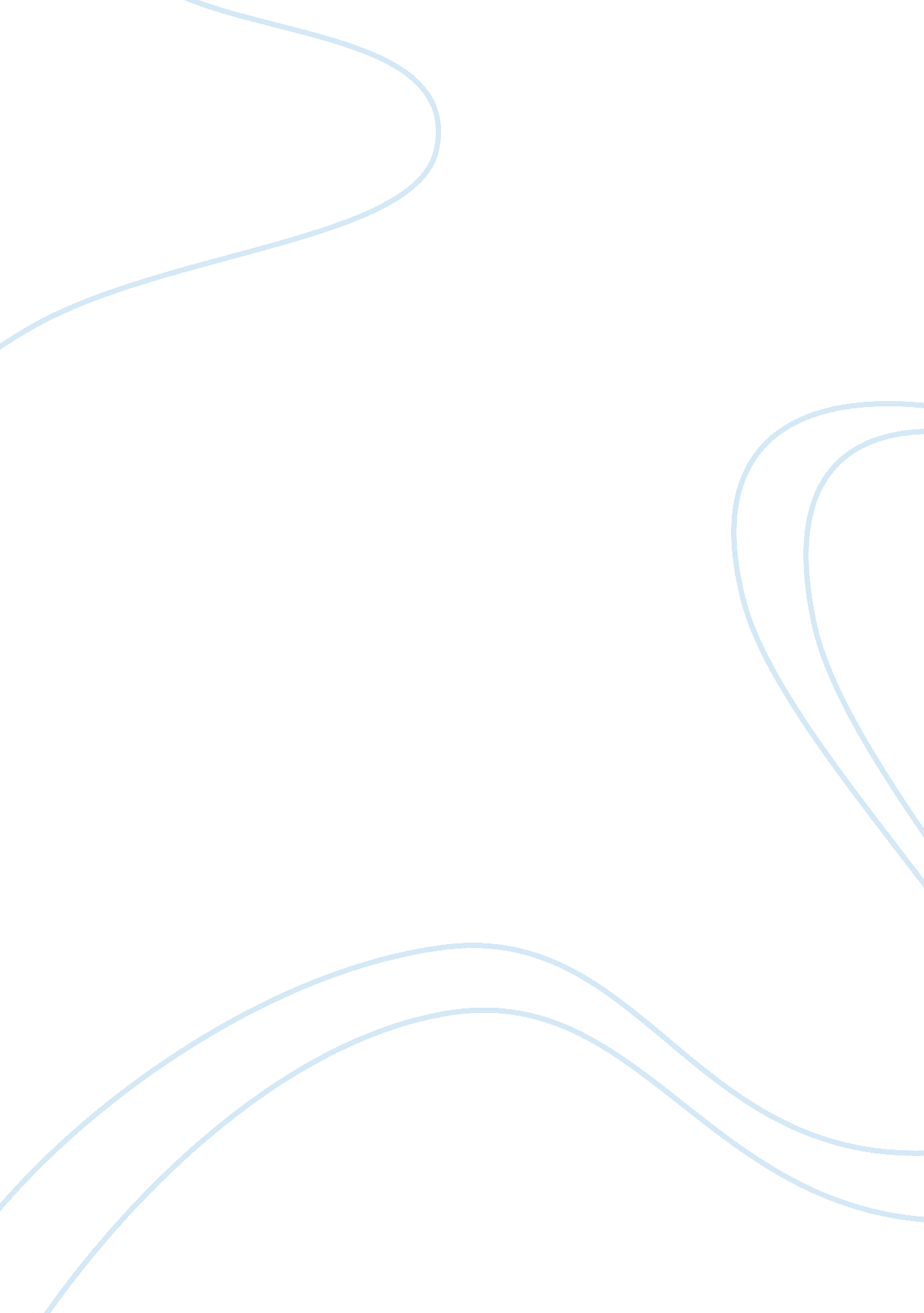 The importance of the holy spirit theology religion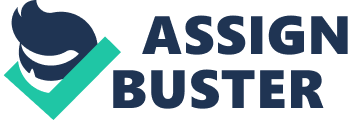 Contents Decision The 3rd Personality of the Godhead is referred to as the Holy Spirit. Consequently, there is no specific name that is assigned to the Holy Spirit sing Biblical cognition, but the Holy Spirit is inseparable to the God the Father and the Son hence, in unison with Holy three. Indeed, there are diverse referrals and works that the Holy Spirit is recognized at specific allusions in the Bible. These comprise ; the Holy Ghost, Sprit of Truth, The Spirit of The LORD, The Spirit of Christ, The Comforter and many more that affirms the indivisibility of the Holy Trinity. This paper will critically analyse the plants and significance of the Holy Spirit in relation to adult male. Individual dealingss to the Holy Spirit There is demand for every person Christian to understand the importance of the Holy Spirit in our day-to-day lives. Many Christians view the Holy Spirit ‘ s being and works every bit merely an happening that was left to the past and may non be present in modern-day universe. Conversely, in the book of Acts, it is obviously presented that the Holy Spirit was ab initio granted to the adherents, subsequently transferred to the early Judaic trusters and finally to the Gentiles. It is in religion that all those who believe posses the Holy Spirit that reside in them. But non all those who believe grant the Spirit to determine their lives. Indeed, we are powered to be filled with the Spirit but this depends on how one live within God ‘ s proper waies. Paul gives a precise instance where a truster should non be drunk with intoxicant. A sense of great peace is attained when one is filled with Holy Spirit and since the Holy Spirit is so imperative, we are informed to non “ quench or sorrow the Holy Spirit ” ( 1 Thessalonians 5: 19 ; Ephesians 4: 30 ) . For case, when we deliberately sin, we cease walking with the Spirit and at the same clip our scruples affirms that ; we mislay the repose of traveling with the Spirit. A instance in point when losing peace is derived from David where he realized loss of peace in him. David sinned by perpetrating unfaithfulness with Bathsheba. He sensed and beseeched God to assist him by non retreating the Holy Spirit off from him. Actually, confessions affirm that if we have identified our wickednesss and agreed to atone ; this puts us back on path with the Holy Spirit through family ( Iverson: 4 ) . Sin of any sort will decrease joy of the Holy Spirit and accordingly, one will be enslaved to the wickedness. Bing involved in religious enterprises like giving thanks to God, declaiming Psalms, singing religious vocals and anthem will enable one to be filled with the Spirit. Therefore, being filled entails puting our outlook on Godhead ownerships ( Deem Rich: 1 ) . The Importance of the Holy Spirit Upon His day-to-day instructions, Jesus at one clip pointed out the extreme importance of the Holy Spirit. He said blasphemy against Him ( Jesus ) shall be forgiven but blasphemy against the Holy Spirit, will ne’er be absolved at present and in yearss to come ( Matthew 12: 3 ) . The intension of blasphemy could be “ talking sick ” of something or personality that is far beyond your powers Indeed, this has chilling minutes to all trusters and possibly few Christians who are talented could acquire the significance and great importance of this fact. Consequently, the Holy Spirit empowers Christians to transport out faithful Acts of the Apostless that are far beyond any physical abilities. One may conceive of that after all the counsel and assist the Holy Spirit gives persons, you turn against it and talk severely of the Spirit. Among the lusters of the Christian religion, is the prominence that the Bible puts on the extent of God ‘ s exoneration. This is obvious to every adult male, but the forgiveness of God has a margin. And this really is the blasphemy against the Holy Spirit ( Cheng: 1 ) . Authorization of the Holy Spirit Every instruction of Christ points great authorizations of the Holy Spirit to each Christian. The Lord said that “ The gift of the Holy Spirit shall follow the trusters wherever they go. ” The significance of this directing points out the religious combat between God ‘ s people and the Satan. The minute one becomes a Christian, the warfare begins with the demonic forces. Since Satan is the maestro of devastation, decease illness, fraudulence and trials, merely the Blood of Christ triumphs upon these. The Authorization of the Holy Spirit in unison with the Blood of Christ, makes every Christian feel protected and keeps the enemy at bay all the times so long as 1s lives harmonizing to the God ‘ s ethical motives ( Iverson: 18 ) . Conversely, a batch has non been inexplicit in respects to the gifts of the Holy Spirit. In Mark: 16, 16-20, it is clear that whoever is baptized is so saved and shall non have disapprobation. They shall non be hurt by deathly toxicants ; they shall touch the ill and will acquire good. Among these verifications, God is turn outing to be present with every person truster in the being of the Holy Spirit. The power of the Holy Spirit is non a modesty for specific Christians ; be it sermonizers, Church curates, Evangelists, but it is for every truster that freely capitulates every minute in conformity and conformance to the Holy Spirit. The Holy Spirit has different gift to diverse persons that may consist, wisdom gift, Knowledge, prognostication, linguas among others ( Iverson: 79 ) . By fruits of the Holy Spirit and God ‘ s power, we are facilitated to show love, joy peace, kindness, self-denial among others that are associated with the goodness of the Holy Spirit ( Flanders Fred: 1 ) . Decision The Holy Spirit as the cosmopolitan instructor ushers every Christian in their day-to-day lives. Through baptism Christians are redeemed by the power of the Spirit. This is the Wisdom supplier that warns of every bad way that one may acquire into. The Holy Spirit is the great defender from evil and the true spouse that Jesus of all time promised to trusters. Indeed, the Holy Spirit is the almighty personality that lives within Christian trusters and the factual manager, supplier that was promised to adherents and everyone else that believes. The Holy Spirit is of all time present and every Christian should encompass the being. There are moral values that a truster must possess and pattern in day-to-day life to consecutive stay by the norms of the Holy Spirit. Negative behaviors that may non travel good with the Holy Spirit are discouraged, since harmonizing to the Bibles our organic structures act as the temple of Christ and at all times should be in holiness. God ‘ s mildness is perpetually great. Consequently, God ne’er acquires any delectation in the death of the sinful. He favors sympathy to judgement, but when an person hardens his bosom continually against His will ; ignoring the influence of his scruples, this individual will achieve a point of no coming back. And in respects to that, lasting religious abandonment may happen, therefore proclaiming God ‘ s forsaking. 